Дидактическая игра «Бизиборд - развивающая доска»Автор:Воспитатель МБДОУ «Ясли-сад №403 г.Донецка»Жунда Юлия ВикторовнаАктуальность. К сожалению современный ребенок уже не так активно занимается познанием мира, как раньше, когда дети хватали в руки все, что попадется. Сейчас уже с года дети поглощены современными технологиями (планшеты, мультики и т.д.).  Речевые патологии встречаются у детей все чаще и чаще. А ведь развитие мелкой моторики имеет большое значение для общего развития ребенка.Бизиборд это развивающая доска на которой размещены разнообразные обучающие элементы, детали различных размеров, форм и материалов. Прототип современного бизиборда был изготовлен еще в 1907 году самой Марией Монтессори. Проанализировав поведение малышей, она пришла к выводу, что они познают мир и воспринимают информацию в большинстве своём через сенсорные ощущения, таким образом, развивая мелкую моторику. Мария Монтессори в рамках своей методики предложила развивать мелкую моторику детей через познание сути вещей. Тут то и были перенесены подручные приспособления на стенд для изучения детьми, чтобы они смогли исследовать функциональность каждой мелкой детали, находясь в безопасности. Вот и на моей деревянной поверхности расположились, выключатель света, металлическая, кнопка звонка, телефонная трубка, крутящиеся и вертящиеся элементы.Мелкая моторика и развитие речи взаимосвязаны напрямую. Через выполнение мелких движений пальчиками рук, происходит прямое влияние на мозг ребенка. При давлении на кончики пальцев сигнал идет прямо в кору головного мозга, эти сигналы активизируют еще неразвитые клетки головного мозга, отвечающие за речь ребенка. Многократно открывая и закрывая замочки, ребенок каждый раз испытывает радость, когда ему удается справиться с механизмом. Работа с модулем совершенствует зрительно-моторную координацию, формирует причинно-следственные связи, нормализует эмоционально-волевую сферу ребенка.Это был мой первый опыт в создании бизиборда. В дальнейшем я постараюсь непременно его усовершенствовать, добавить большее количество элементов, разнообразить доску так, чтобы расширилось поле деятельности у детейЦель: способствовать развитию мелкой моторики, координации движения, внимания, фантазии, усидчивости, творческого и логического мышления, самостоятельности; помогать в освоении бытовой деятельности; способствовать формированию умений и навыков открывания и закрывания различных замков и задвижек, молний, щеколд.Задачи:- развивать мелкую моторику рук, логику и мышление;- способствовать изучению различных цветов;- формировать причинно-следственные связи;- развивать самостоятельность и познавательную активность;- способствовать развитию произвольности (умение играть по правилам и выполнять инструкции).Описание бизиборда:Размер: 100*50 см.Изготовлен бизиборд  из плиты МДФ.Использовалась различная фурнитура: шпингалеты, молния, выключатели, зеркальце, вентилятор от компьютера, дверной звонок, домино, деревянные кольца, застежки, телефонная трубка, дверные петли, крючок, телефонный диск.Создавая бизиборд мне хотелось попробовать себя и свои силы, внести полезность и разнообразие в элементы данной доски, чтобы любой элемент мог заинтересовать ребенка.Развитие с помощью бизиборда возможно как самостоятельно, так и с педагогом.Время игры ребенка с данным бизибордом в среднем 15-20 минут в день. Развивающая доска рассчитана на детей от 2.5 лет. По своему опыту скажу, что в течении всего рабочего дня дети неоднократно возвращаются к моей развивающей доске.Варианты возможной игры с детьми:Игра «Волшебные замочки»Цель: Познакомить детей с подручными бытовыми приспособлениями, изучить функциональность каждой мелкой детали, способствовать ослаблению интереса ребенка к запретным «взрослым» бытовым приборам и замкам, способствовать развитию мелкой моторике рук, пространственного воображения, познавательных интересов, мышления.Все дети любят возиться с разными замочками и щеколдами: открывают и закрывают их. Эта игра очень нравится детям. Ребенку очень интересно узнать, кто же прячется в этих замечательных окошках с замочками.Игра «Найди и назови»Цель: закреплять умение находить быстро геометрическую фигуру и называть ее.На доске в произвольном порядке расположены различные геометрические фигуры. Задача дошкольников быстро найти геометрическую фигуру и назвать ее.Игра-антистресс «Спиннер»Спиннер (в моем случае вентилятор от компьютера) представляет собой небольшой гаджет, состоящий из нескольких частей: корпуса на подшипнике и внешних подшипников. Выглядит как плоская конструкция, которую можно привести в действие, ударив по боковой грани крыла, тем самым заставив ее крылья быстро вращаться.Антистресс успокаивает расшатанные нервы, развивает мелкую моторику пальцев. Пытаясь сосредоточиться на игрушке, мозг начинает работать активнее, концентрация внимания повышается;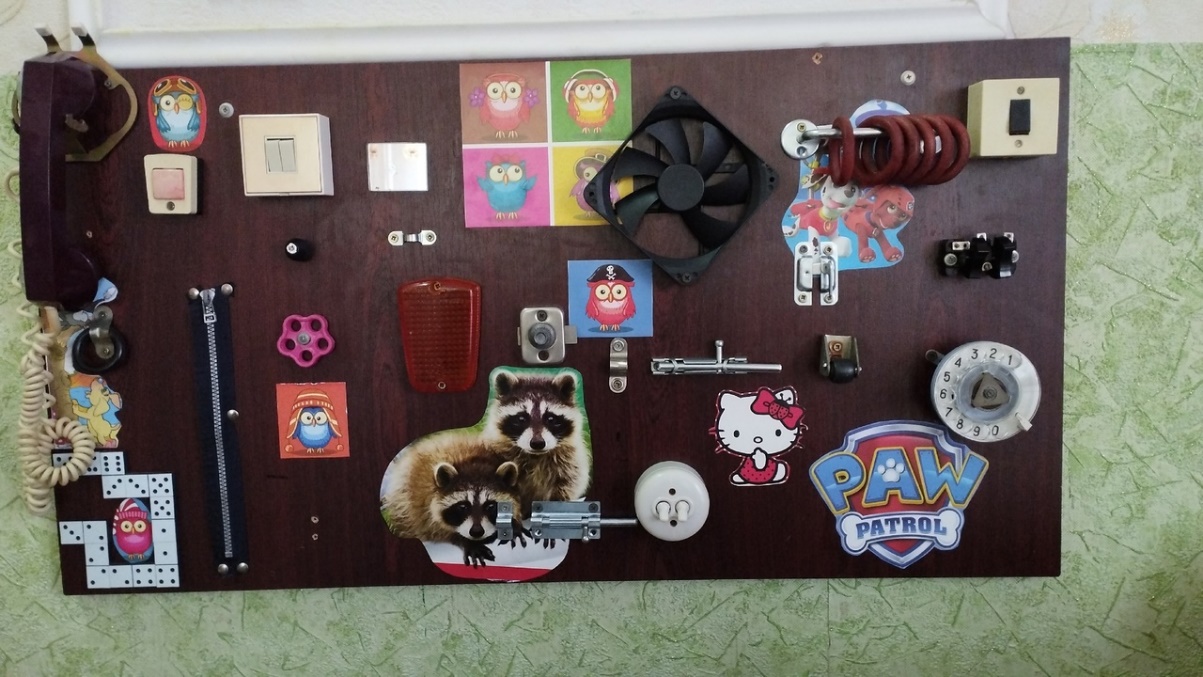 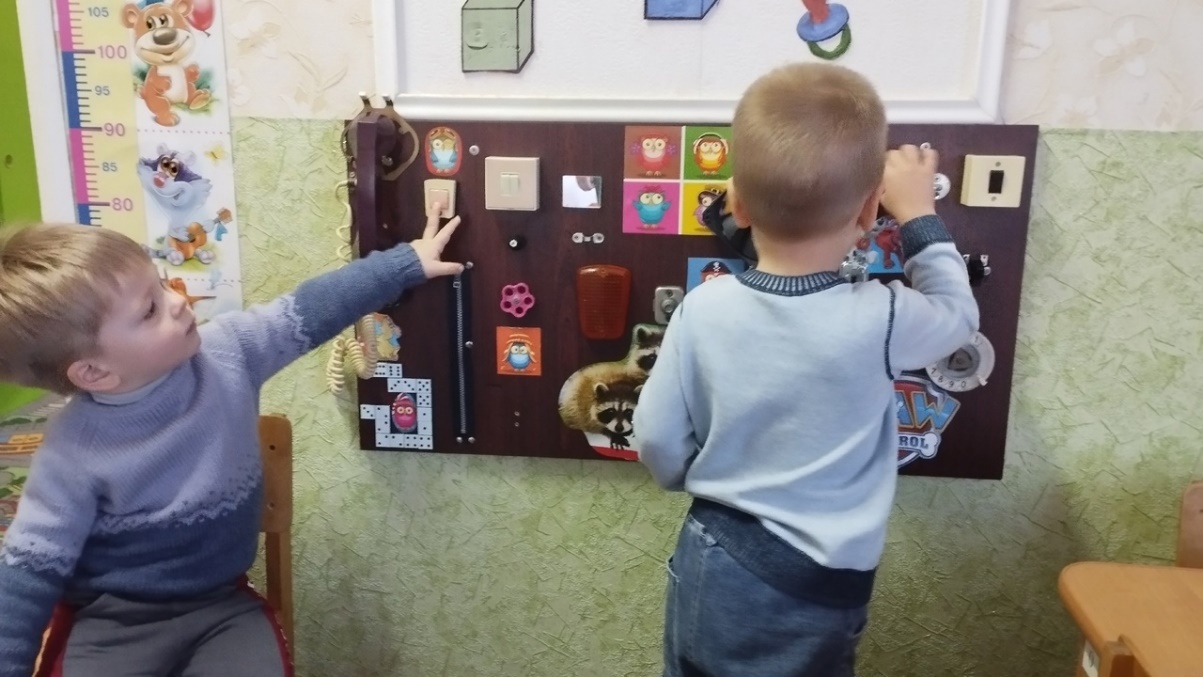 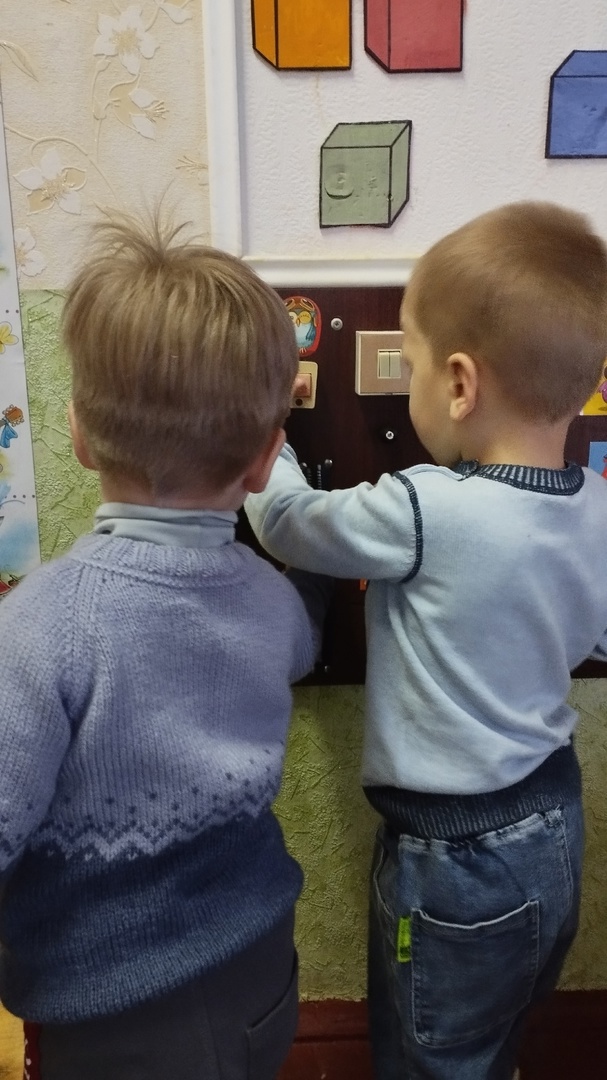 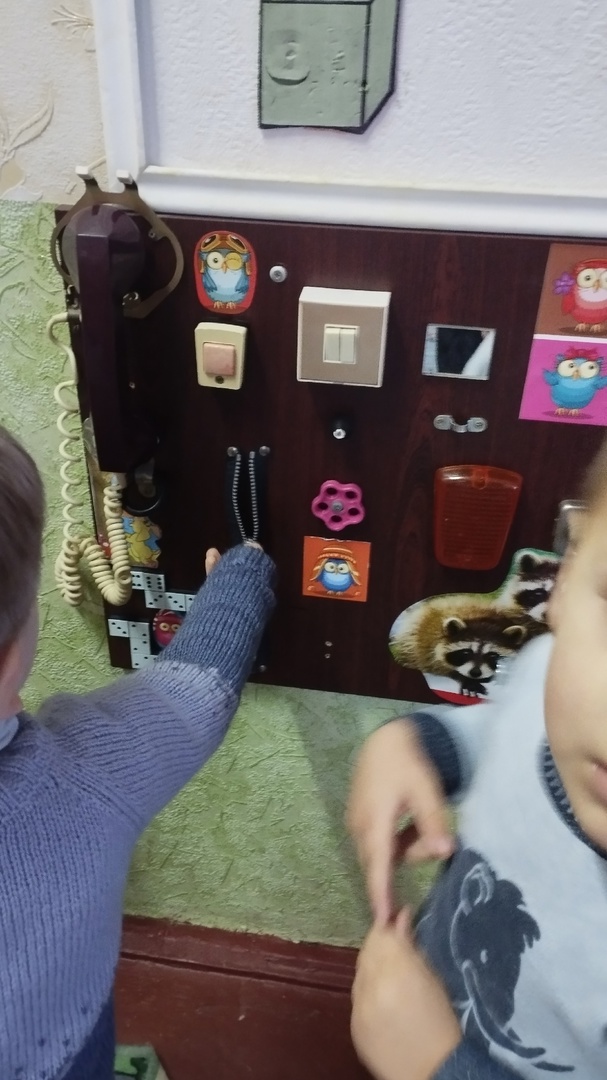 Спасибо за внимание!